To whom it may concern,We are unable to accept this gift – and, are, therefore, returning.  Please ensure it gets returned to the sender.Thank you!Best Regards,Kevin KirbyCity of Chicago – DoITIT Manager – Enterprise Network and Telecommunications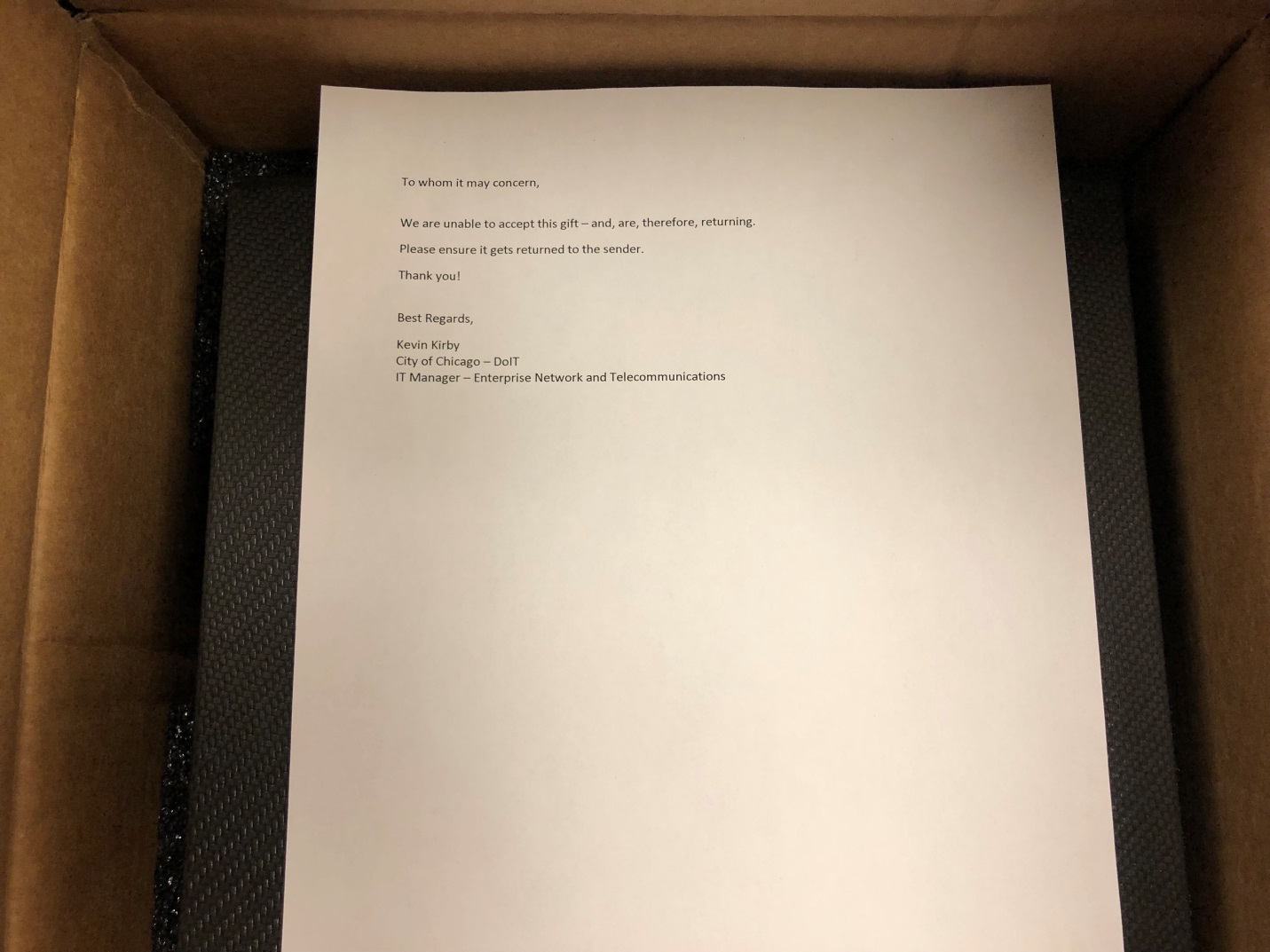 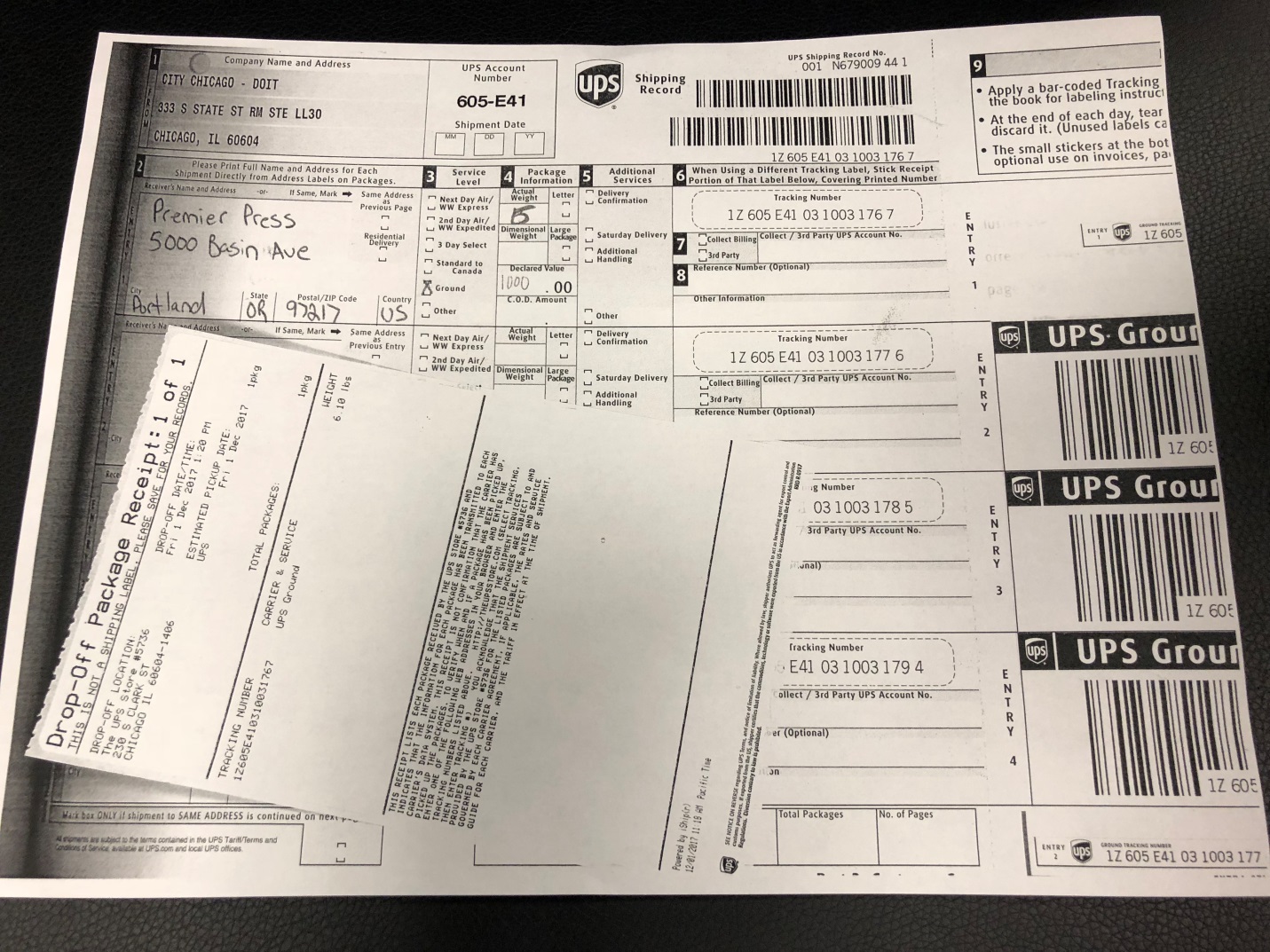 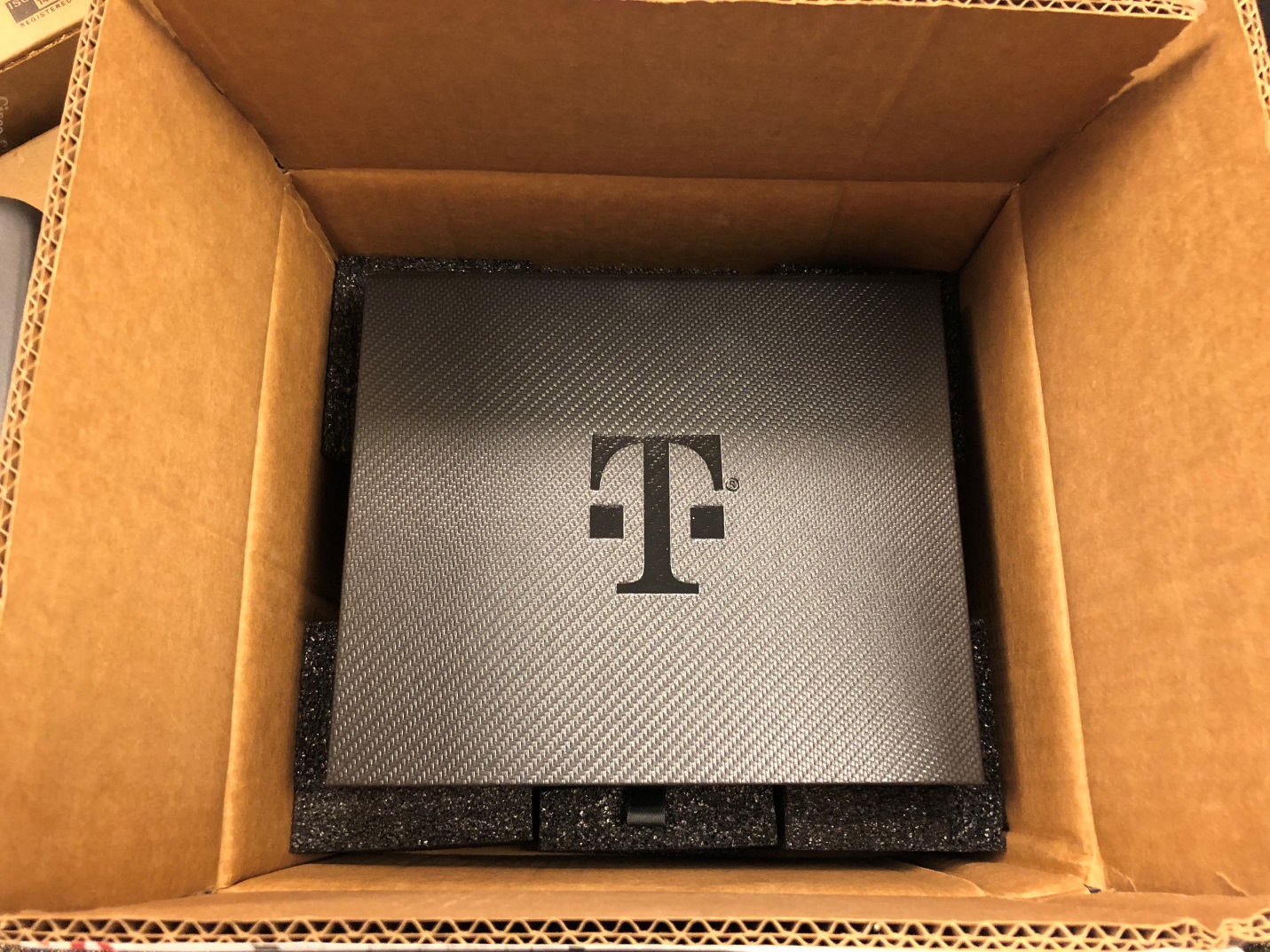 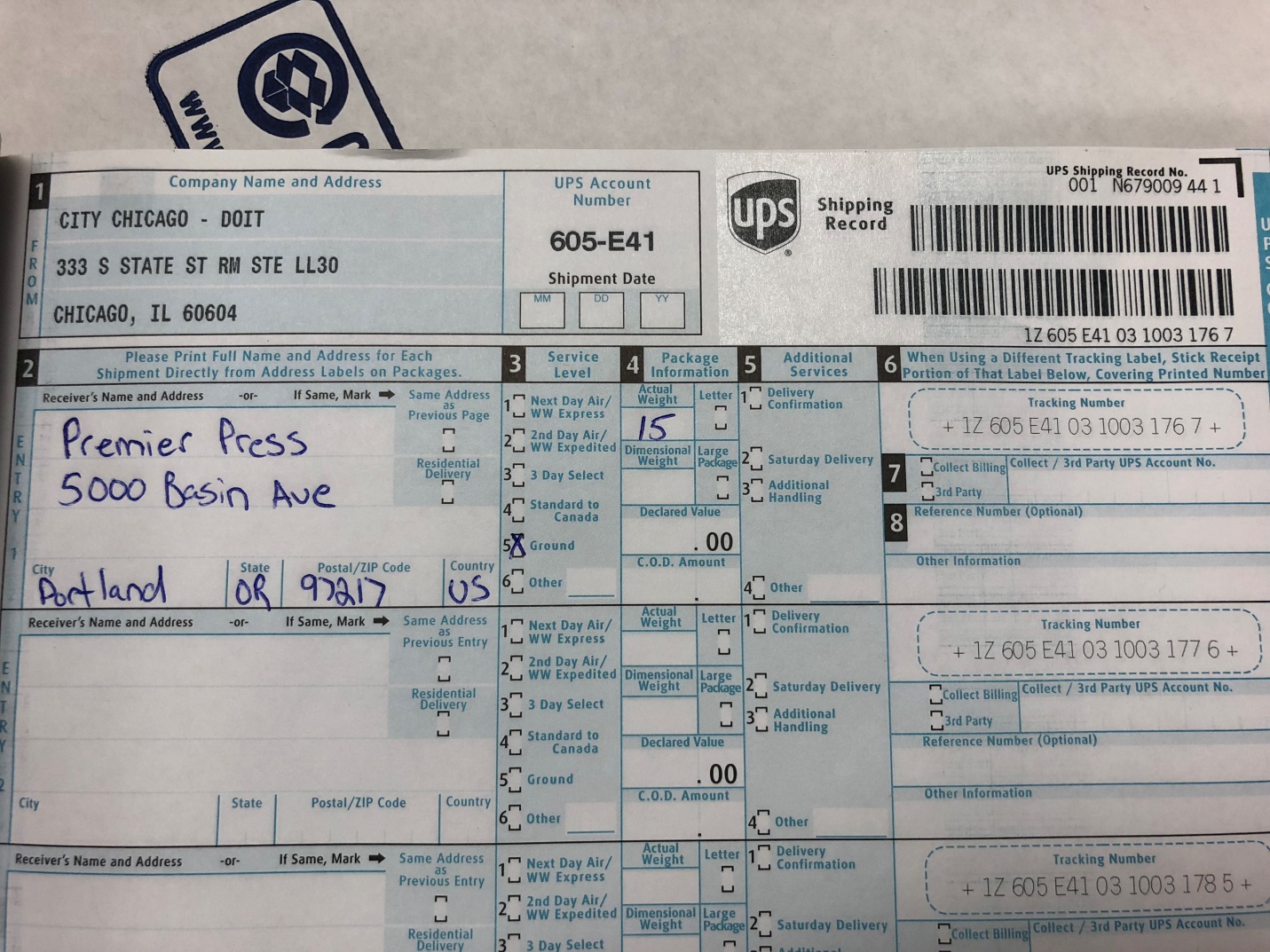 